Kods: LV-4.1.4. Priekšmets, temata nosaukums: Latviešu valoda 4.klase. Māju valoda.  Video nosaukums: Vietu vārdi Pielikums Nr.1 Mācību video izdales materiāls Vietu vārdi. 1.uzdevums. Virtuālajā ceļojumā tu viesosies trīs latviešu autoru mājās – memoriālajos muzejos. Zem katra attēla uzraksti autora vārdu un uzvārdu! 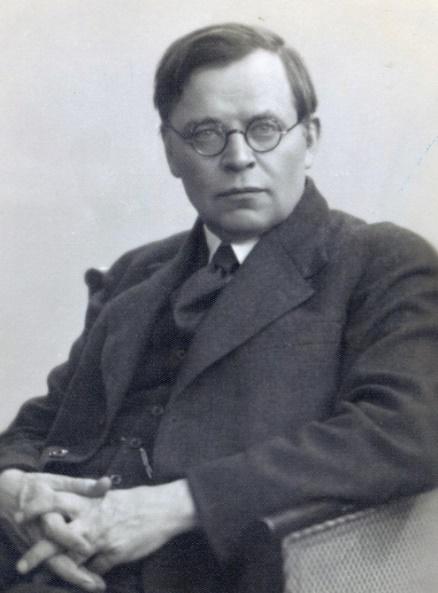 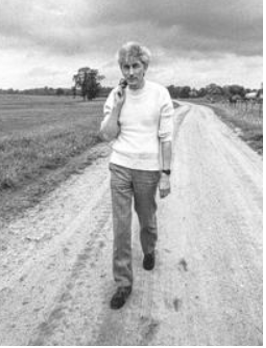 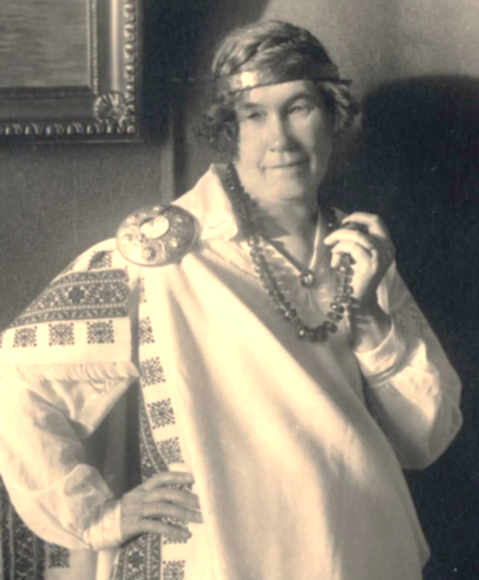 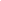 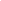 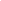 __________________________________________2.uzdevums. Kas, tavuprāt, ir mīlestība?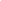 3.uzdevums. Izlasi tekstu par Imantu Ziedoni! Lai gan Imants Ziedonis nāk no Lapmežciema, dzīves ceļš viņu vasarās aizvedis uz gleznainu vietu Krimuldas novadā, kas atrodas netālu no Gaujas pietekas Lojas. Tā ir Imanta Ziedoņa muzeja vasaras māja ,,Dzirnakmeņi”, kur cilvēki dodas pastaigās, pavada laiku sarunās un iedvesmojas jaunradei. Toties ziemā apmeklētāji tiek laipni gaidīti Imanta Ziedoņa muzeja ziemas rezidencē Rīgā, Sporta ielā 2. (Pēc informācijas  vietnē www.ziedonamuzejs.lv/lv/muzejs)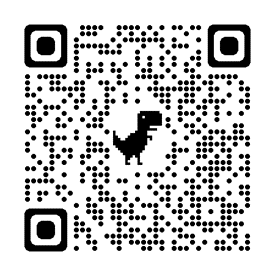 3.1. Noskenē QR kodu un uzzini, kas ir vietvārds! Vietvārds ir ____________________________________________________________________________________________________3.2. Atrodi 3.uzdevuma tekstā vietvārdus un apvelc to sākumburtus! 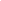 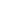 3.3. Aizpildi tabulu! Norādi, ko nosauc vārdi, kas rakstīti ar lielo sākumburtu!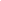 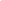 4.uzdevums. Izlasi tekstu par Kārļa Skalbes vasaras māju!Kārļa Skalbes vasaras mājas neparastā arhitektūra, gleznainais skats uz Alauksta ezeru un muzeja ļaužu stāsti sniedz pozitīvas emocijas ikvienam muzeja apmeklētājam.,,Saulrieti” ir vieta Vecpiebalgas novadā, kur reiz pulcējās Skalbju ģimene un draugi, kur dzejnieks smēlās iedvesmu un rada mieru. 1926.gadā celtā māja saglabājusies savā sākotnējā veidolā. Kopš 1987.gada te darbojas Kārļa Skalbes muzejs. Mājā telpās saglabāts Skalbju dzīves laika iekārtojums, bet dzīves notikumi atainoti fotoattēlos. No  ģimenes kapavietas  Vaktskalnā  paveras pasakaina ainava.(Pēc informācijas  vietnē http://www.piebalgasmuzeji.lv/lv/muzeji-36429/saulrieti)4.1. Aizpildi tabulu! Izraksti vietvārdus no 4.uzdevuma teksta, pārveido tos pamatformā! Iekrāso vietvārdos lielos sākumburtus!5.uzdevums. Tekstā par Annu Brigaderi uz līnijas  uzraksti saturiski iederīgu vietvārdu vai citu īpašvārdu!  Vari izvēlēties no dotajiem vārdiem!Annas Brigaderes laimīgā zeme_____________________  meklējami ___________________ līdzenumā. Šīs mājas ir nozīmīgākā latviešu rakstnieces _______________ _____________________  darba un atpūtas vieta. Te aizritējušas rakstnieces pēdējās vienpadsmit vasaras, uzrakstīti daudzi darbi,  arī atmiņu triloģija ______________. ____________. _______________.   Netālu no ____________________ tek ___________________, un debesu zilgmē spoguļojas ________________ ezers. Varbūt tur mīt gulbis, kas mazo Sprīdīti pēc laimes meklēšanas pasaulē atveda uz mājām? (Pēc informācijas  vietnē www.spridisi.lv/muzejs)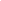 Autore: Valda Tinkusa Valsts izglītības satura centrs | ESF projekts Nr.8.3.1.1/16/I/002 Kompetenču pieeja mācību saturā Piemērs. Imants ZiedonisVārds, uzvārdsPiemērs. LapmežciemsApdzīvota vietaKrimuldaGaujaLoja,,Dzirnakmeņi”RīgaSporta iela 2Piemērs. Vārds, uzvārdsKārlis Skalbe EzersMājas vārdsNovadsMuzejs Kalns 